SEATTLE VOCATIONAL INSTITUTE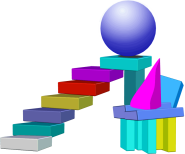 A Division of Seattle Central Community College2120 South Jackson St. Seattle, WA  98144(206) 934-4950  FAX (206)934-4949 Spring 2017BCT 130 Word Processing		 Item Number: 4114 Department: Allied Health MA266 hours 4 CreditsInstructor:  Teresa Ferguson, Business and Computer ApplicationsOffice:	509Email:	Teresa.Ferguson@seattlecolleges.eduPhone:  	206.934-4920Room: 	509Days:	Tuesday through FridayTime: 	8:00 a.m. – 9:30 p.m.COURSE DESCRIPTION:	This practical course presents concepts and commands of a word processing program enabling students to produce business memos, letters, reports, tables, forms and other business documents, properly formatted in standard business English.COURSE OBJECTIVES:	The student will demonstrate:An understanding of professionalism in the workplace/classroom by:participating in classroom activities and completing all assignments accurately and on time being punctual and achieving 100% attendance for this course demonstrating professional behavior as well as using equipment and facilities properly and safelyAn ability to compose professional correspondence utilizing electronic technology (V.P.8) (Psychomotor Domain) using a word processing computer application (MS Word 2016) to:create, format, edit, enter data into basic business documents produce/revise tablesincorporate spreadsheet data into word processed documentsproduce multi-page documents with proper formattingcreate billing documents, credit memorandums, debit memorandumsenter and exit program, begin new documents, open existing documents, save documentsformat font and paragraphs including alignment, line spacing, bold, underline, font, fontsize, and italicsprint preview, revise print setup and print documentsspell check and grammar check a document and use thesaurus features set tabs and indentinsert date, toggle between typeover and insert modes, undo and redo actions Recognize elements of fundamental writing skills (V.C.7) and discuss applications of electronic technology in professional communications. (V.C.8)produce business letters and memos in proper formatsproduce business reports and multi-page documents with headers/footers, pagenumbering and page breaksproduce numbered and bulleted listsmove, copy, and paste information using shortcut keysimbed objectsREQUIRED TEXT:			Microsoft Office Word 2016 for Medical Professionals, Duffy and Cram, 2016, Cengage LearningMETHODS OF INSTRUCTONLecture, DiscussionAudio/Visual PresentationsComputer-assisted learning assignmentsAssignmentsMETHODS OF TESTING/EVALUATION:GRADINGA=100-92 PercentB=91-82 PercentC=81-77 PercentD=76-72 PercentF=71 Percent and BelowAttendance/Punctuality:Students are encouraged to maintain 100 percent attendance.  Daily attendance is necessary as your participation will provide the development of vital educational building blocks that build good work habits and independent concepts needed for employment.  Seattle Vocational Institute’s goal of training for the workplace is centered upon the concept that ideal workers are dependable, trustworthy, and, professional.  Today’s administrative support personnel need to demonstrate exemplary work habits.  To achieve this training goal, perfect attendance is expected.  Attendance is the keystone to vocational competency and to successful completion of course training outcome.  .  Participation is based on actual classroom attendance which will not include made-up hours.  Participation points are award for classroom activity which satisfies training goals for group participation.ADA Statement:	If you need course adaptations or accommodation because of a disability, if you have emergency medical information to share with your instructor, or if you need special arrangements in case the building must be evacuated, please make an appointment with the instructor as soon as possible.You may also contact the disability support services office (DSS) in Rm. 1112 at Seattle Central.  Once the disability is verified with the disability support services office (DSS) you will be given a letter of accommodation that should be handed to your instructor.-Grading Scale:Notes: As we are working in the computer labs, no food or drinks are allow in the classroom.  Cell phones should be turned off prior to class.  Students who are absent from class will need to contact me via email as you would in a work environment.  There is no makeup for time missed. Please refer to student conduct expectations for further information.Total PointsTotal PointsTotal PointsPercentagePointsClass Assignments & Quizzes734,155  Final7400Participation and Professionalism201,100  Total Points1005,655Skill Set Competency Grade ChartSkill Set Competency Grade ChartSkill Set Competency Grade Chart100%4.0A           99%4.098%4.097%4.096%3.995%3.894%3.793%3.692%3.591%3.4B         90%3.389%3.288%3.187%3.086%2.985%2.884%2.783%2.682%2.581%2.4C       80%2.379%2.278%2.177%2.076%1.9D       75%1.874%1.773%1.672%1.571%1.4F      70%1.369%1.268%1.267%1.166%1.165%1.064%1.0Session PointsPointsWeek One4/4/2017Overview of Word SyllabusUnit A Creating Documents with Word 2010Pages W1-13 WMP A-Staff Memo Overview of Word SyllabusUnit A Creating Documents with Word 2010Pages W1-13 WMP A-Staff Memo 1001004/5/2017WMP A-14-17 WMP A-Zimmerman Letter Word Program Screen Quiz p. W5WMP A-14-17 WMP A-Zimmerman Letter Word Program Screen Quiz p. W51001001001004/62017Page W18 – PracticeSkills Review Page W19-21 Meadow Family Health FaxPage W18 – PracticeSkills Review Page W19-21 Meadow Family Health Fax20100201004/7/2017Independent Challenge Page W21Independent Challenge 2 Page W22Independent Challenge 3 Page W23Independent Challenge 4 Page W23Visual Workshop Page W24Independent Challenge Page W21Independent Challenge 2 Page W22Independent Challenge 3 Page W23Independent Challenge 4 Page W23Visual Workshop Page W24100100100100100100100100100100Week Two4/11/2017Unit B Editing DocumentsPage W26-41 WMP B-Lecture PRUnit B Editing DocumentsPage W26-41 WMP B-Lecture PR1001004/12/2017Practice Page W42-43Shortcut Quiz 1Practice Page W42-43Shortcut Quiz 120100201004/13/2017Skills Review Page W43-45 WMP B-2016 PR PublicSkills Review Page W43-45 WMP B-2016 PR Public1001004/14/2017Independent Challenge 1 Page W45Independent Challenge 2, 3, and 4 Page W26-47Visual Workshop Page 48Shortcut Quiz 2Independent Challenge 1 Page W45Independent Challenge 2, 3, and 4 Page W26-47Visual Workshop Page 48Shortcut Quiz 2100300100100100300100100Week Three4/18/2017Unit C Formatting Text and ParagraphsPage W49-67  WMP C-Flu Information SheetUnit C Formatting Text and ParagraphsPage W49-67  WMP C-Flu Information Sheet1001004/19/2017Practice Page Pages W68-69Skills Review Pages W69-70 WMP C –Scheduling GuidelinesPractice Page Pages W68-69Skills Review Pages W69-70 WMP C –Scheduling Guidelines20100201004/20/2017Independent Challenge 1 Page W72Independent Challenge 1 Page W721001004/21/2017Independent Challenge 2 Page W73Independent Challenge 2 Page W73100100Week Four4/25/2017Unit D Creating and Formatting TablesPages W77-93 WMP D-Clinic Ad BudgetUnit D Creating and Formatting TablesPages W77-93 WMP D-Clinic Ad Budget1001004/26/2017Practice p. W95Practice p. W9520204/27/2017Skills Review WMP D-Influenza Mortality in Selected Major Cities Pages W95-97Skills Review WMP D-Influenza Mortality in Selected Major Cities Pages W95-971001004/28/2017Independent Challenge 1 Page W97 WMP D-2016 Expenditures, Fiscal Year 2016Independent Challenge 1 Page W97 WMP D-2016 Expenditures, Fiscal Year 2016100100Week Five5/2/2017Independent Challenge2 Page s 97-98  WMP D-My ResumeIndependent Challenge2 Page s 97-98  WMP D-My ResumeIndependent Challenge2 Page s 97-98  WMP D-My Resume100100Independent Challenge2 Page s 97-98  WMP D-My ResumeIndependent Challenge2 Page s 97-98  WMP D-My ResumeIndependent Challenge2 Page s 97-98  WMP D-My Resume1001005/3/20175/3/2017Visual Workshop Page W100 WMP D-March 2016Visual Workshop Page W100 WMP D-March 20161001005/4/20175/4/2017Unit E Formatting Documents PagesW101-119WMP E-Health TravelerUnit E Formatting Documents PagesW101-119WMP E-Health Traveler1001005/5/2017Practice Pages W120-12120Week Six5/9/2017Skills Review Page W121 - 1231005/10/2017Independent Challenge 1 PageW124 WMP E-Massage Brochure1005/11/2017Independent Challenge-2 Page 125 WMP E-Parking FAQ1005/12/2017Independent Challenge 3 Page W126-7 WMP E-Chapter 5100Week Seven5/16/2017Open Lab5/17/2017Visual Workshop WMP E-Lyme Disease1005/18/2017Unit F Merging Word Documents Pages W127-1455/19/2017WMP F-Mammogram Results Letter100Week Eight5/23/2017WMP F-Mammogram Results Labels 1005/24/2017WMP F-Mammogram Results Envelopes1005/25/2017Practice Page W146205/26/2017Skills Review Pages 147-149100Week Nine5/30/2017Open Lab5/31/2017Independent Challenges 1 WMP F-GP Letter and Envelope1006/1/2017Independent Challenge 2 Page 149-1501006/2/2017Open LabWeek Ten6/6/2017WMP F-Employee Data1006/7/2017WMP F-Business Cards Merged Workshop WMP F Patient Reminder Card Merged Page W1521001006/8/2017Open Lab6/9/2017Open LabWeek Eleven6/13/2017Review for Mail Merge Final6/14/2017Last day to submit Units for Grading6/15/2017Mail Merge Final4006/16/2017